REPUBLIKA HRVATSKABJELOVARSKO BILOGORSKA ŽUPANIJAOSNOVNA ŠKOLA TRNOVITIČKI POPOVACTrnovitički Popovac 8043280 GarešnicaWeb: os-trnoviticki-popovac.skole.hrTel./fax: 043/542-012, 542-900KLASA: 007-04/24-02/01URBROJ: 2123-28-02-24-06Trnovitički Popovac, 04. siječnja 2024. godineZAKLJUČCIs tridesetšeste (36.) sjednice Školskog odboraZaključak 1.Predloženi dnevni red je jednoglasno usvojen.Zaključak 2.Usvojen zapisnik s 35. sjednice Školskog odbora.Zaključak 3.Donesena Odluka o davanju suglasnosti na zapošljavanje učiteljice informatike na neodređeno.Zaključak 4. Donesena Odluka o davanju suglasnosti na zapošljavanje učiteljice razredne nastave na određeno.					              Predsjednica Školskog odbora:_____________________					                   Marija Mrkonja Preberina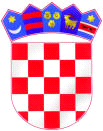 